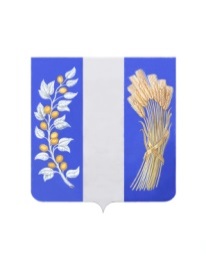 МУНИЦИПАЛЬНОЕ КАЗЁННОЕ УЧРЕЖДЕНИЕ АДМИНИСТРАЦИЯ МУНИЦИПАЛЬНОГО ОБРАЗОВАНИЯ «БИЧУРСКИЙ РАЙОН» РЕСПУБЛИКИ БУРЯТИЯНЮТАГАЙ ЗАСАГАЙ ҺАНГАЙ ЭМХИ ЗУРГААНБУРЯАД УЛАСАЙ «БЭШҮҮРЭЙ АЙМАГ» ГЭҺЭН НЮТАГАЙ ЗАСАГАЙ БАЙГУУЛАМЖЫН ЗАХИРГААНПОСТАНОВЛЕНИЕ05.04. 2022 г.                                                                                 № 150с. БичураО внесении изменений в постановление Администрации муниципального образования «Бичурский район» от 25 декабря 2014 года № 85 «Об утверждении муниципальной программы Развитие муниципальной службы в муниципальном казенном учреждении Администрация Муниципального образования «Бичурский район» на 2015-2017 годы и плановый период до 2024 года» (в редакции от 16.01.2017 г. №2, от 30.08.2017 г. №23, от 27.03.2018 г. №13, от 28.03.2019 г. №8. от 02.10.2019 г. №464, от 12.03.2020 г. №112, от 09.11.2020 г. №480, 26.03.2021 №139, от 07.11.2021 г. № 537)	В соответствии со статьей 179 Бюджетного кодекса Российской Федерации,  решением Совета депутатов муниципального образования «Бичурский район» от 28.12.2021 г. № 344 «О внесении изменений  в решение  Совета депутатов муниципального образования «Бичурский район» «О бюджете Муниципального образования «Бичурский район»  на 2021 год  и плановый период 2022 и 2023 годов», постановлением Муниципального казенного учреждения Администрация муниципального образования «Бичурский район» Республики Бурятия от 10.04.2017 г. № 12 «Об утверждении Порядка разработки, реализации и оценки эффективности муниципальных программ муниципального образования «Бичурский район», МКУ Администрация МО «Бичурский район» РБ постановляет:Утвердить прилагаемые изменения, которые вносятся в постановление Администрации муниципального образования «Бичурский район» от 25 декабря 2014 года № 85 «Об утверждении муниципальной программы Развитие муниципальной службы в муниципальном казенном учреждении Администрация Муниципального образования «Бичурский район» на 2015-2017 годы и плановый период до 2024 года» (в редакции от 16.01.2017 г. №2, от 30.08.2017 г. №23, от 27.03.2018 г. №13, от 28.03.2019 г. №8. от 02.10.2019 г. №464, от 12.03.2020 г. №112, от 09.11.2020 г. №480, 26.03.2021 №139, от 07.11.2021 г. № 537).	2. Опубликовать (обнародовать) настоящее постановление на информационном стенде МКУ Администрация МО «Бичурский район» РБ и разместить на официальном сайте муниципального образования  «Бичурский район» в сети Интернет. 	3. 	Настоящее постановление вступает в силу со дня его  официального опубликования(обнародования).	4	Контроль за исполнением настоящего постановления возложить на Председателя Комитета муниципальной службы и правового обеспечения МКУ Администрация МО «Бичурский район» РБ (Полякова Т.Ф.). Глава  МО «Бичурский район»                                                                В.В. СмолинПроект представлен Комитетом муниципальной службы и правового обеспеченияИсп. Полякова Т.Ф. тел.: +79644091932УТВЕРЖДЕНАпостановлением МКУ Администрация МО «Бичурский район» РБот «_05_» ___04_____ 2022 г. № 150 ИЗМЕНЕНИЯ,которые вносятся в постановление Администрации Муниципального образования «Бичурский район» от 25 декабря 2014 года № 85 «Об утверждении муниципальной программы Развитие муниципальной службы в муниципальном казенном учреждении Администрация Муниципального образования «Бичурский район» на 2015-2017 годы и плановый период до 2024 года» (в редакции от 16.01.2017 г. №2, от 30.08.2017 г. №23, от 27.03.2018 г. №13, от 28.03.2019 г. №8. от 02.10.2019 г. №464, от 12.03.2020 г. №112, от 09.11.2020 г. №480, 26.03.2021 №139, от 07.11.2021 г. № 537) Приложение к постановлению Администрации МО «Бичурский район» от 25 декабря 2014 года № 85 «Об утверждении муниципальной программы Развитие муниципальной службы в муниципальном казенном учреждении Администрация Муниципального образования «Бичурский район» на 2015-2017 годы и плановый период до 2024 года» изложить в следующей редакции:«Приложение  к постановлению Администрации МО «Бичурский район» от «25» декабря 2014 года № 85ПАСПОРТ МУНИЦИПАЛЬНОЙ ПРОГРАММЫ
 «РАЗВИТИЕ МУНИЦИПАЛЬНОЙ СЛУЖБЫ В МУНИЦИПАЛЬНОМ КАЗЕННОМ УЧРЕЖДЕНИИ АДМИНИСТРАЦИЯ МУНИЦИПАЛЬНОГО ОБРАЗОВАНИЯ «БИЧУРСКИЙ РАЙОН» НА 2015-2017 ГОДЫ И ПЛАНОВЫЙ ПЕРИОД ДО 2024 ГОДА»*справочно, подлежит корректировкеХарактеристика текущего состояния, основные проблемы, анализ основных показателейПрограмма разработана в соответствии со статьей 35 Федерального закона от 02.03.2007 № 25-ФЗ «О муниципальной службе в Российской Федерации», Законом Республики Бурятия от 10.09.2007 № 2431- «О муниципальной службе в Республике Бурятия», с п. 4 Указа Президента РФ от 9 мая 2017 г. №203 «О стратегии развития информационного общества в Российской Федерации на 2017 – 2030 годы». Развитие муниципальной службы обеспечивается муниципальной программой развития муниципальной службы и программами развития муниципальной службы Республики Бурятия, финансируемыми соответственно за счет средств местного бюджета и бюджета Республики Бурятия.Развитие местного самоуправления на уровне муниципального района невозможно без эффективного муниципального управления. Развитие системы местного самоуправления в России формирует муниципальное управление как новую сферу управленческой деятельности и новую профессиональную квалификацию.Реализуемая в настоящее время программа административной реформы, имеющая своей целью комплексную модернизацию всей системы государственного и муниципального управления, во многом меняет характер и содержание деятельности органов местного самоуправления. Повышается нацеленность на удовлетворение более широкого спектра потребностей населения, повышение качества предоставляемых им услуг. Все это предопределяет необходимость применения современных эффективных методов социального управления и организации деятельности всех элементов системы местного самоуправления.Одним из актуальных вопросов для развития местного самоуправления является уровень профессионализма муниципальных служащих и, соответственно, кадровая обеспеченность.Современные условия развития общества и государства предъявляют особые требования к муниципальным служащим и, прежде всего, к их профессионализму и компетентности. Развитие муниципальной службы должно обеспечить решение вопросов, связанных с задачами социально-экономического развития.Недостаток квалифицированных кадров, способных на уровне современных требований эффективно осваивать новые, современные методы решения профессиональных задач, эффективно управлять изменениями в различных областях общественной жизни, является одной из насущных проблем муниципального уровня, и без эффективной системы подготовки, переподготовки и повышения квалификации муниципальных служащих уже невозможно обойтись.Дальнейшее развитие и совершенствование системы профессиональной переподготовки и повышения квалификации муниципальных служащих направлено на то, чтобы оперативно реагировать на актуальные общегосударственные проблемы, в полной мере удовлетворять потребности органов местного самоуправления в профессионально подготовленных, компетентных, высоконравственных руководителях и специалистах новой формации.Однако в современных условиях меняются требования, предъявляемые к муниципальной службе со стороны общества – она должна быть более эффективной. В настоящее время отсутствуют механизмы, реализующие законодательно закрепленные принципы управления по результатам, оценки и стимулирования профессиональной служебной деятельности муниципальных служащих, осуществления вневедомственного контроля за соблюдением законодательства о муниципальной службе. Требуется совершенствование методики проведения аттестации, формирования и использования кадрового резерва.Качество работы органов местного самоуправления напрямую зависит от уровня профессиональной квалификации муниципальных служащих.Отсутствие необходимых знаний и профессиональных навыков приводит к низкому качеству управленческих решений и, как следствие, к потере авторитета органов местного самоуправления в глазах населения, поэтому формирование единой системы обучения кадров, внедрение эффективных методов подбора квалифицированных кадров является одним из инструментов повышения эффективности муниципального управления.На результативность деятельности органов местного самоуправления оказывают влияние такие факторы как четкая регламентация и доступность услуг, оказываемых населению, совершенствование механизма стимулирования муниципальных служащих в зависимости от результатов труда.Наличие данных проблем в системе управления требует принятия системных мер.Федеральный закон от 02.03.2007 № 25-ФЗ «О муниципальной службе в Российской Федерации» предусматривает обеспечение развития муниципальной службы программой, финансируемой за счет средств местного бюджета.Разработка и реализация настоящей Программы позволят оптимизировать организацию и функционирование муниципальной службы, внедрить современные кадровые, информационные, образовательные и управленческие технологии, позволят обеспечить последовательность, системность и комплексность развития муниципальной службы.Программа направлена на совершенствование нормативной правовой базы муниципальной службы, создание эффективной системы управления муниципальной службой, проведение систем непрерывного обучения муниципальных служащих как основы профессионального и должностного роста, на мотивацию и подготовку кадрового резерва для замещения должностей муниципальной службы, создание единого информационного пространства, совершенствование механизма противодействия коррупции при прохождении муниципальной службы, принятие мер, направленных на противодействие коррупции, принятие мер по защите персональных данных, укрепление материально-технической базы МКУ Администрация МО «Бичурский район», структурных подразделений Администрации МО «Бичурский район».Основные цели и задачи программы (подпрограммы)        Целью муниципальной программы является развитие и совершенствование муниципальной службы в Муниципальном казенном учреждении Администрация Муниципального образования «Бичурский район». Развитие информационного общества на территории МО «Бичурский район».Современная муниципальная служба должна быть открытой, конкурентоспособной, престижной и ориентированной на результативную деятельность муниципальных служащих по обеспечению исполнения полномочий органов местного самоуправления.Для достижения поставленной цели и обеспечения результатов ее реализации предполагается решение следующих основных задач:1. Создание условий для развития и совершенствования муниципальной службы МКУ Администрация МО «Бичурский район» в соответствии с требованиями законодательства о муниципальной службе.2. Формирование высококвалифицированного кадрового состава.3. Применение информационных технологий при оказании муниципальных услуг МКУ Администрация МО «Бичурский район» и подведомственными учреждениями.Целевые индикаторыЦелевые индикаторы муниципальной программы Развитие муниципальной службы в муниципальном казенном учреждении Администрация Муниципального образования «Бичурский район» на 2015-2017 годы и на плановый период до 2024 года, подпрограмм муниципальной программы и их значенияхРесурсное обеспечение муниципальной программыДинамика расходов бюджета МО «Бичурский район» на весь период реализации Муниципальной программы сформирована с учетом положений, действующих нормативных правовых актов, утвержденных МКУ Администрация МО «Бичурский район», Советом депутатов МО «Бичурский район».Финансовое обеспечение реализации Муниципальной программы в части расходных обязательств МО «Бичурский район» осуществляется за счет бюджетных ассигнований бюджета МО «Бичурский район». Распределение бюджетных ассигнований на реализацию муниципальной программы утверждается решением совета депутатов МО «Бичурский район» о бюджете на очередной финансовый год и плановый период.Мероприятия и ресурсное обеспечение муниципальной программы «Развитие муниципальной службы в МКУ Администрация МО «Бичурский район» на 2015-2017 г и на плановый период до 2024 года» за счет всех источников финансирования*справочно подлежит корректировке5 Описание мер правового регулирования  Совершенствование нормативной правовой базы МО «Бичурский район» является важнейшим условием обеспечения реализации программных мероприятий.         В рамках Муниципальной программы предусматривается совершенствование нормативной правовой базы с учетом изменений федерального законодательства, законодательства Республики Бурятия, муниципальных нормативно-правовых актов
 МО «Бичурский район».ОСНОВНЫЕ МЕРЫ ПРАВОВОГО РЕГУЛИРОВАНИЯ6 Срок реализации муниципальной программы (подпрограммы)Реализация муниципальной Программы предусмотрена на период   2015 -2024 годов.7 Перечень подпрограмм и основных мероприятий муниципальной программы8. Оценка эффективности муниципальной программы, подпрограммыОценка эффективности реализации муниципальных программ (подпрограмм) осуществляется в целях контроля за ходом реализации и своевременного принятия мер по повышению эффективности и расходования средств на их реализацию.Методика оценки эффективности реализации муниципальных программ (подпрограмм) (далее – Методика оценки) определяет правила проведения оценки эффективности реализации муниципальных программ.Оценка эффективности реализации муниципальной программы (подпрограммы) производится ответственным исполнителем до 1 марта года, следующего за отчетным.Ответственный исполнитель в соответствии с Методикой оценки определяет оценку эффективности реализации муниципальной программы, подпрограммы, на основании которой определяется качественное значение оценки муниципальной программы, подпрограммы: высокоэффективная, эффективная, низкоэффективная, неэффективная. Методика оценки эффективности муниципальной программы производится с учетом специфики муниципальной программы (исходя из целевой, отраслевой направленности муниципальной программы).Оценка эффективности реализации муниципальной программы должна проводиться на основе анализа и сопоставления целевых индикаторов муниципальной программы, а также выполнения поставленных целей. Оценка эффективности реализации муниципальной программы по целям настоящей муниципальной программы определяется по формуле:         Tfi    Ei = --- x 100,%, где:         TniEi – эффективность реализации i-го целевого индикатора (показателя результатов муниципальной программы (процентов);Tfi – фактический индикатор, отражающий реализацию i-й цели муниципальной программы;Tni – целевой показатель (индикатор), отражающий реализацию i-й цели, предусмотренный муниципальной программой.Оценка эффективности реализации муниципальной программы определяется по формуле:         n        SUM Ei        i=1    E = ------: 100, где:          nE – эффективность реализации муниципальной программы (коэффициентов);n – количество показателей (индикаторов) муниципальной программы.     При достижении значения i-го целевого индикатора ниже 100%, имеющего положительную качественную характеристику выполнения индикатора, коэффициент   эффективности реализации муниципальной программы (Еi) рассчитывается, как разница между базовым процентом (100) и полученным значением, увеличенным на стопроцентное исполнение(100).     При достижении значения i-го целевого индикатора выше 100%, имеющего отрицательную качественную характеристику выполнения индикатора, коэффициент   эффективности реализации муниципальной программы (Еi) рассчитывается, как разница между базовым процентом (100) и полученным   приростом базового значения.     По итогам проведения оценки эффективности реализации муниципальной программы дается качественная оценка эффективности реализации муниципальной программы:Качественная оценка эффективности реализации муниципальной программы (подпрограммы)Пояснительная запискак проекту постановления МКУ Администрация Муниципального образования «Бичурский район» «О внесении изменений в постановление Администрации муниципального образования «Бичурский район» от 25 декабря 2014 года № 85 «Об утверждении муниципальной программы Развитие муниципальной службы в муниципальном казенном учреждении Администрация Муниципального образования «Бичурский район» на 2015-2017 годы и плановый период до 2024 года» (в редакции от 16.01.2017 г. №2, от 30.08.2017 г. №23, от 27.03.2018 г. №13, от 28.03.2019 г. №8. от 02.10.2019 г. №464, от 12.03.2020 г. №112, от 09.11.2020 г. №480, 26.03.2021 №139)          Настоящий проект постановления разработан в целях приведения нормативно правовых актов в соответствии со статьей 179 Бюджетного кодекса Российской Федерации, решением Совета депутатов муниципального образования «Бичурский район» от 28.12.2021 г. № 344 «О внесении изменений  в решение  Совета депутатов муниципального образования «Бичурский район» «О бюджете Муниципального образования «Бичурский район»  на 2021 год  и плановый период 2022 и 2023 годов», постановлением Муниципального казенного учреждения Администрация муниципального образования «Бичурский район» Республики Бурятия от 10.04.2017 г. № 12 (в ред. от 29.01.2018 г. № 2, от 29.07.2020г. № 316) «Об утверждении Порядка разработки, реализации и оценки эффективности муниципальных программ муниципального образования «Бичурский район», в целях эффективного достижения результатов и решения задач социально - экономического развития муниципального образования «Бичурский район».Изменения вносились в части изменения объемов финансирования, целевых индикаторов, сроков реализации мероприятий, вызванные экономической обстановкой.         Проект постановления прошел антикоррупционную экспертизу, коррупциогенных факторов не выявлено.Председатель Комитета муниципальной службыи правового обеспечения                                                                 Т.Ф. ПоляковаПояснительная записка к проекту постановления о  внесении изменений в постановление Администрации муниципального образования «Бичурский район» от 25 декабря 2014 года № 85 «Об утверждении муниципальной программы Развитие муниципальной службы в муниципальном казенном учреждении Администрация Муниципального образования «Бичурский район» на 2015-2017 годы и плановый период до 2021 года»  Предлагаемые для утверждения изменения в муниципальную программу Развитие муниципальной службы в муниципальном казенном учреждении Администрация Муниципального образования «Бичурский район» на 2015-2017 годы и плановый период до 2021 года основаны на решении Совета депутатов муниципального образования «Бичурский район» от 30.07.2021 г. № 305 «О внесении изменений в решение Совета депутатов муниципального образования «Бичурский район» от 29.12.2020 г. № 234 «О бюджете муниципального образования «Бичурский район» на 2021 год и плановый период 2022 и 2023 годов».      В программу   вносятся следующие изменения в части целевых индикаторов.  Целевой индикатор 1: Доля муниципальных служащих, прошедших обучение по различным формам, от общего количества муниципальных служащих      В паспорте Муниципальной программы «финансовое обеспечение программы» по годам   в графе «общий объем финансирования МП»Перечень законов и иных нормативных правовых актов, отмены которых потребует принятия вносимого постановления.      Принятие данного постановления не потребует отмены, изменения иных нормативных правовых актов.    По результатам первичного анализа постановления коррупцигенных факторов не выявлено.Председатель Комитета муниципальной службы и правового обеспечения МКУ АдминистрацияМО «Бичурский район»                                                                            Т.Ф. ПоляковаНаименование муниципальной программы (подпрограммы)Муниципальная программа «Развитие муниципальной   службы в Муниципальном казенном учреждении Администрация муниципального образования «Бичурский район» на 2015-2017 годы и на плановый период до 2024 года (далее -   Программа)                                               Муниципальная программа «Развитие муниципальной   службы в Муниципальном казенном учреждении Администрация муниципального образования «Бичурский район» на 2015-2017 годы и на плановый период до 2024 года (далее -   Программа)                                               Муниципальная программа «Развитие муниципальной   службы в Муниципальном казенном учреждении Администрация муниципального образования «Бичурский район» на 2015-2017 годы и на плановый период до 2024 года (далее -   Программа)                                               Муниципальная программа «Развитие муниципальной   службы в Муниципальном казенном учреждении Администрация муниципального образования «Бичурский район» на 2015-2017 годы и на плановый период до 2024 года (далее -   Программа)                                               Муниципальная программа «Развитие муниципальной   службы в Муниципальном казенном учреждении Администрация муниципального образования «Бичурский район» на 2015-2017 годы и на плановый период до 2024 года (далее -   Программа)                                               Ответственный исполнитель муниципальной программы (подпрограммы)Комитет муниципальной службы и правого обеспечения МКУ Администрация МО «Бичурский район»Комитет муниципальной службы и правого обеспечения МКУ Администрация МО «Бичурский район»Комитет муниципальной службы и правого обеспечения МКУ Администрация МО «Бичурский район»Комитет муниципальной службы и правого обеспечения МКУ Администрация МО «Бичурский район»Комитет муниципальной службы и правого обеспечения МКУ Администрация МО «Бичурский район»Соисполнители муниципальной программы (подпрограммы)Руководители структурных подразделений МКУ Администрация МО «Бичурский район» специалисты кадровых служб структурных подразделений МКУ Администрация МО «Бичурский район»Руководители структурных подразделений МКУ Администрация МО «Бичурский район» специалисты кадровых служб структурных подразделений МКУ Администрация МО «Бичурский район»Руководители структурных подразделений МКУ Администрация МО «Бичурский район» специалисты кадровых служб структурных подразделений МКУ Администрация МО «Бичурский район»Руководители структурных подразделений МКУ Администрация МО «Бичурский район» специалисты кадровых служб структурных подразделений МКУ Администрация МО «Бичурский район»Руководители структурных подразделений МКУ Администрация МО «Бичурский район» специалисты кадровых служб структурных подразделений МКУ Администрация МО «Бичурский район»Цель и задачи программы муниципальной программы (подпрограммы)Цель: Развитие и совершенствование муниципальной службы в МКУ Администрация МО «Бичурский район».    
Развитие информационного общества на территории МО «Бичурский район».Задачи:1. Создание условий для развития и совершенствования муниципальной службы МКУ Администрация МО «Бичурский район» в соответствии с требованиями законодательства о муниципальной службе.2. Формирование высококвалифицированного кадрового состава.3. Применение информационных технологий при оказании муниципальных услуг МКУ Администрация МО «Бичурский район» и подведомственными учреждениямиЦель: Развитие и совершенствование муниципальной службы в МКУ Администрация МО «Бичурский район».    
Развитие информационного общества на территории МО «Бичурский район».Задачи:1. Создание условий для развития и совершенствования муниципальной службы МКУ Администрация МО «Бичурский район» в соответствии с требованиями законодательства о муниципальной службе.2. Формирование высококвалифицированного кадрового состава.3. Применение информационных технологий при оказании муниципальных услуг МКУ Администрация МО «Бичурский район» и подведомственными учреждениямиЦель: Развитие и совершенствование муниципальной службы в МКУ Администрация МО «Бичурский район».    
Развитие информационного общества на территории МО «Бичурский район».Задачи:1. Создание условий для развития и совершенствования муниципальной службы МКУ Администрация МО «Бичурский район» в соответствии с требованиями законодательства о муниципальной службе.2. Формирование высококвалифицированного кадрового состава.3. Применение информационных технологий при оказании муниципальных услуг МКУ Администрация МО «Бичурский район» и подведомственными учреждениямиЦель: Развитие и совершенствование муниципальной службы в МКУ Администрация МО «Бичурский район».    
Развитие информационного общества на территории МО «Бичурский район».Задачи:1. Создание условий для развития и совершенствования муниципальной службы МКУ Администрация МО «Бичурский район» в соответствии с требованиями законодательства о муниципальной службе.2. Формирование высококвалифицированного кадрового состава.3. Применение информационных технологий при оказании муниципальных услуг МКУ Администрация МО «Бичурский район» и подведомственными учреждениямиЦель: Развитие и совершенствование муниципальной службы в МКУ Администрация МО «Бичурский район».    
Развитие информационного общества на территории МО «Бичурский район».Задачи:1. Создание условий для развития и совершенствования муниципальной службы МКУ Администрация МО «Бичурский район» в соответствии с требованиями законодательства о муниципальной службе.2. Формирование высококвалифицированного кадрового состава.3. Применение информационных технологий при оказании муниципальных услуг МКУ Администрация МО «Бичурский район» и подведомственными учреждениямиЦелевые индикаторы муниципальной программы (подпрограммы)1.  доля муниципальных служащих, прошедших обучение по   различным формам, от общего   количества муниципальных служащих2.  доля муниципальных служащих, предоставивших полные достоверные сведения о доходах, об имуществе и обязательствах имущественного характера своих и членов семей и соблюдающих ограничения и запреты, установленные законодательством к муниципальным служащим3. доля вакантных должностей муниципальной службы, замещаемых на основе конкурса и назначения из кадрового резерва4. доля оснащения муниципальных служащих программным обеспечением и оргтехникой.5. Доля заявлений на оказание муниципальных услуг, поданных посредством информационных технологий.1.  доля муниципальных служащих, прошедших обучение по   различным формам, от общего   количества муниципальных служащих2.  доля муниципальных служащих, предоставивших полные достоверные сведения о доходах, об имуществе и обязательствах имущественного характера своих и членов семей и соблюдающих ограничения и запреты, установленные законодательством к муниципальным служащим3. доля вакантных должностей муниципальной службы, замещаемых на основе конкурса и назначения из кадрового резерва4. доля оснащения муниципальных служащих программным обеспечением и оргтехникой.5. Доля заявлений на оказание муниципальных услуг, поданных посредством информационных технологий.1.  доля муниципальных служащих, прошедших обучение по   различным формам, от общего   количества муниципальных служащих2.  доля муниципальных служащих, предоставивших полные достоверные сведения о доходах, об имуществе и обязательствах имущественного характера своих и членов семей и соблюдающих ограничения и запреты, установленные законодательством к муниципальным служащим3. доля вакантных должностей муниципальной службы, замещаемых на основе конкурса и назначения из кадрового резерва4. доля оснащения муниципальных служащих программным обеспечением и оргтехникой.5. Доля заявлений на оказание муниципальных услуг, поданных посредством информационных технологий.1.  доля муниципальных служащих, прошедших обучение по   различным формам, от общего   количества муниципальных служащих2.  доля муниципальных служащих, предоставивших полные достоверные сведения о доходах, об имуществе и обязательствах имущественного характера своих и членов семей и соблюдающих ограничения и запреты, установленные законодательством к муниципальным служащим3. доля вакантных должностей муниципальной службы, замещаемых на основе конкурса и назначения из кадрового резерва4. доля оснащения муниципальных служащих программным обеспечением и оргтехникой.5. Доля заявлений на оказание муниципальных услуг, поданных посредством информационных технологий.1.  доля муниципальных служащих, прошедших обучение по   различным формам, от общего   количества муниципальных служащих2.  доля муниципальных служащих, предоставивших полные достоверные сведения о доходах, об имуществе и обязательствах имущественного характера своих и членов семей и соблюдающих ограничения и запреты, установленные законодательством к муниципальным служащим3. доля вакантных должностей муниципальной службы, замещаемых на основе конкурса и назначения из кадрового резерва4. доля оснащения муниципальных служащих программным обеспечением и оргтехникой.5. Доля заявлений на оказание муниципальных услуг, поданных посредством информационных технологий.Сроки реализации муниципальной программы (подпрограммы)2015-2021 гг.2015-2021 гг.2015-2021 гг.2015-2021 гг.2015-2021 гг.Объемы финансовых средств муниципальной программы (подпрограммы)тыс. руб.тыс. руб.тыс. руб.тыс. руб.тыс. руб.Объемы финансовых средств муниципальной программы (подпрограммы)годыВсегоФБРБМБОбъемы финансовых средств муниципальной программы (подпрограммы)20150000Объемы финансовых средств муниципальной программы (подпрограммы)20161110,2001110,2Объемы финансовых средств муниципальной программы (подпрограммы)20171385,050127,01258,0520182504,9470181,852323,09720191988,68253080,01908,6825320202903,729200530,02373,7292020214339,74948099,04240,74948202277,1077,10 202377,1077,10*20240000Ожидаемые результаты реализации муниципальной программы (подпрограммы)Повышение эффективности муниципальной службы и результативности служебной деятельности путем развития профессиональной компетенции муниципальных служащих.Сформированный высококвалифицированный кадровый состав муниципальных служащих в период 2015-2024 годы.Информатизация общества на территории МО «Бичурский район» на постоянной основеПовышение эффективности муниципальной службы и результативности служебной деятельности путем развития профессиональной компетенции муниципальных служащих.Сформированный высококвалифицированный кадровый состав муниципальных служащих в период 2015-2024 годы.Информатизация общества на территории МО «Бичурский район» на постоянной основеПовышение эффективности муниципальной службы и результативности служебной деятельности путем развития профессиональной компетенции муниципальных служащих.Сформированный высококвалифицированный кадровый состав муниципальных служащих в период 2015-2024 годы.Информатизация общества на территории МО «Бичурский район» на постоянной основеПовышение эффективности муниципальной службы и результативности служебной деятельности путем развития профессиональной компетенции муниципальных служащих.Сформированный высококвалифицированный кадровый состав муниципальных служащих в период 2015-2024 годы.Информатизация общества на территории МО «Бичурский район» на постоянной основеПовышение эффективности муниципальной службы и результативности служебной деятельности путем развития профессиональной компетенции муниципальных служащих.Сформированный высококвалифицированный кадровый состав муниципальных служащих в период 2015-2024 годы.Информатизация общества на территории МО «Бичурский район» на постоянной основе№ 
п/пНаименование цели (задачи)Показатель (индикатор) (наименование)Ед. измеренияПрогнозный периодПрогнозный периодПрогнозный периодПрогнозный периодПрогнозный периодПрогнозный периодПрогнозный периодПрогнозный периодПрогнозный периодПрогнозный периодИсточник определения индикатора (порядок расчета)№ 
п/пНаименование цели (задачи)Показатель (индикатор) (наименование)Ед. измерения2015201620172018201920202021202220232024Источник определения индикатора (порядок расчета)Муниципальная программа Развитие муниципальной службы в муниципальном казенном учреждении Администрация Муниципального образования «Бичурский район» на 2015-2017 годы и на плановый период до 2024 года, подпрограмм муниципальной программы и их значенияхМуниципальная программа Развитие муниципальной службы в муниципальном казенном учреждении Администрация Муниципального образования «Бичурский район» на 2015-2017 годы и на плановый период до 2024 года, подпрограмм муниципальной программы и их значенияхМуниципальная программа Развитие муниципальной службы в муниципальном казенном учреждении Администрация Муниципального образования «Бичурский район» на 2015-2017 годы и на плановый период до 2024 года, подпрограмм муниципальной программы и их значенияхМуниципальная программа Развитие муниципальной службы в муниципальном казенном учреждении Администрация Муниципального образования «Бичурский район» на 2015-2017 годы и на плановый период до 2024 года, подпрограмм муниципальной программы и их значенияхМуниципальная программа Развитие муниципальной службы в муниципальном казенном учреждении Администрация Муниципального образования «Бичурский район» на 2015-2017 годы и на плановый период до 2024 года, подпрограмм муниципальной программы и их значенияхМуниципальная программа Развитие муниципальной службы в муниципальном казенном учреждении Администрация Муниципального образования «Бичурский район» на 2015-2017 годы и на плановый период до 2024 года, подпрограмм муниципальной программы и их значенияхМуниципальная программа Развитие муниципальной службы в муниципальном казенном учреждении Администрация Муниципального образования «Бичурский район» на 2015-2017 годы и на плановый период до 2024 года, подпрограмм муниципальной программы и их значенияхМуниципальная программа Развитие муниципальной службы в муниципальном казенном учреждении Администрация Муниципального образования «Бичурский район» на 2015-2017 годы и на плановый период до 2024 года, подпрограмм муниципальной программы и их значенияхМуниципальная программа Развитие муниципальной службы в муниципальном казенном учреждении Администрация Муниципального образования «Бичурский район» на 2015-2017 годы и на плановый период до 2024 года, подпрограмм муниципальной программы и их значениях1Цель Развитие и совершенствование муниципальной службы в МКУ Администрация МО «Бичурский район». Развитие информационного общества на территории МО «Бичурский район»           
Задача:               1. Создание условий для развития и совершенствования муниципальной службы МКУ Администрация МО «Бичурский район» в соответствии с требованиями законодательства о муниципальной службе.2.Формирование высококвалифицированного кадрового состава.3. Применение информационных технологий при оказание муниципальных услуг МКУ Администрация МО «Бичурский район»Целевой индикатор 1 Доля муниципальных служащих, прошедших обучение по различным формам, от общего количества муниципальных служащих%1818207512546,857,7---п.п. б, п. 3.2., ч 3 Соглашения  о предоставление из республиканского бюджета субсидии на софинасирование мероприятий по обеспечению профессиональной переподготовки, повышению квалификации лиц, замещающих выборные муниципальные должности, и и муниципальных служащих бюджету МКУ Администрация МО «Бичурский район» от 3 марта.2020 г №73 п.п. б, п. 3.2., ч 3 Соглашения  о предоставление из республиканского бюджета субсидии на софинасирование мероприятий по обеспечению профессиональной переподготовки, повышению квалификации лиц, замещающих выборные муниципальные должности, и и муниципальных служащих бюджету МКУ Администрация МО «Бичурский район» от 3 марта.2020 г №73 1Цель Развитие и совершенствование муниципальной службы в МКУ Администрация МО «Бичурский район». Развитие информационного общества на территории МО «Бичурский район»           
Задача:               1. Создание условий для развития и совершенствования муниципальной службы МКУ Администрация МО «Бичурский район» в соответствии с требованиями законодательства о муниципальной службе.2.Формирование высококвалифицированного кадрового состава.3. Применение информационных технологий при оказание муниципальных услуг МКУ Администрация МО «Бичурский район»Целевой индикатор 2Доля муниципальных служащих, предоставивших полные достоверные сведения о доходах, об имуществе и обязательствах имущественного характера своих членов семей и соблюдающих ограничения и запреты, установленные законодательством к муниципальным служащим%9595,595,597100100100---ст. 8 Федерального закона от 25.12.2008 г №273-ФЗ «О противодействие коррупции»ст. 8 Федерального закона от 25.12.2008 г №273-ФЗ «О противодействие коррупции»Целевой индикатор 3Доля вакантных должностей                                                                                                                       замещаемых на основе конкурса и назначения из кадрового резерва%9510010010010033100---          Кв/дДв/д= -------*100           К н/сГдг:Дв/д – Доля вакантных должностей                                                                                                                       замещаемых на основе конкурса и назначения из кадрового резерва;Кв/д – количество вакантных должностей;Кн/с – количество назначенных специалистов из кадрового резерваЦелевой индикатор 4Доля оснащения муниципальных служащих программным обеспечением и оргтехникой%80808085100100100---           Км/сДо/п=---------*100          Кi-п/оГде:До/п – Доля оснащения муниципальных служащих программным обеспечением и оргтехникой;Км/с- количество муниципальных служащих;Кi-п/о – количество i-того программного обеспечения или огтехникиЦелевой индикатор 5Доля заявлений на оказание муниципальных услуг, поданных посредством информационных технологий.%68,068,4---         Кз\итДи/т=--------*100           Ок/згде:Ди/т – доля заявлений на оказание муниципальных услуг, поданных посредством информационных технологий;Кз/ит – количество заявлений на оказание муниципальных услуг, поданных посредством информационных технологий;Ок/з – общее количество заявлений на оказание муниципальных услугСтатусНаименование программы, подпрограммы, мероприятияИсточник финансированияОценка расходов, ты. руб.Оценка расходов, ты. руб.Оценка расходов, ты. руб.Оценка расходов, ты. руб.Оценка расходов, ты. руб.Оценка расходов, ты. руб.Оценка расходов, ты. руб.Оценка расходов, ты. руб.Оценка расходов, ты. руб.Оценка расходов, ты. руб.СтатусНаименование программы, подпрограммы, мероприятияИсточник финансирования2015201620172018201920202021202220232024ПрограммаРазвитие муниципальной службы в МКУ Администрация МО «Бичурский район» на 2015-2017 г и на плановый период до 2024 годавсего01110,21385,05250,49471988,682532903,729204339,7494877,177,10ПрограммаРазвитие муниципальной службы в МКУ Администрация МО «Бичурский район» на 2015-2017 г и на плановый период до 2024 годаФедеральный бюджет0000000000ПрограммаРазвитие муниципальной службы в МКУ Администрация МО «Бичурский район» на 2015-2017 г и на плановый период до 2024 годаРеспубликанский бюджет00127,0181,8580,0530,099,077,177,10ПрограммаРазвитие муниципальной службы в МКУ Администрация МО «Бичурский район» на 2015-2017 г и на плановый период до 2024 годаМестный бюджет01110,21258,05232,30971908,682532373,682534240,74948000ПрограммаРазвитие муниципальной службы в МКУ Администрация МО «Бичурский район» на 2015-2017 г и на плановый период до 2024 годаВнебюджетные источники0000000000Мероприятие 1Разработка и приведение в соответствии с действующим законодательством муниципальных нормативно правовых актов   Мероприятие 1Разработка и приведение в соответствии с действующим законодательством муниципальных нормативно правовых актов   Не требует финансированияНе требует финансированияНе требует финансированияНе требует финансированияНе требует финансированияНе требует финансированияНе требует финансированияНе требует финансированияНе требует финансированияМероприятие 2Размещение муниципальных правовых актов, регламентирующих вопросы прохождения муниципальной службы на официальном сайте МО «Бичурский район»Мероприятие 2Размещение муниципальных правовых актов, регламентирующих вопросы прохождения муниципальной службы на официальном сайте МО «Бичурский район»Не требует финансированияНе требует финансированияНе требует финансированияНе требует финансированияНе требует финансированияНе требует финансированияНе требует финансированияНе требует финансированияНе требует финансированияМероприятие 3Организация представления гражданами, претендующими на замещение должностей муниципальной службы и муниципальными служащими включенных в Перечень, сведений о доходахНе требует финансированияНе требует финансированияНе требует финансированияНе требует финансированияНе требует финансированияНе требует финансированияНе требует финансированияНе требует финансированияНе требует финансированияОпределение наиболее коррупционных сфер деятельности и  механизма предупреждения коррупции в соответствии с законодательством, внедрение и сопровождение антимонопольного комплаенсаНе требует финансированияНе требует финансированияНе требует финансированияНе требует финансированияНе требует финансированияНе требует финансированияНе требует финансированияНе требует финансированияНе требует финансированияНе требует финансированияНе требует финансированияМероприятие 5Организация профессиональной переподготовки, курсов повышения квалификации муниципальных служащих2015201620172018201920202021202220232024Мероприятие 5Организация профессиональной переподготовки, курсов повышения квалификации муниципальных служащихвсего074,9272,18448,621215,54823138,60467448,777,177,10Мероприятие 5Организация профессиональной переподготовки, курсов повышения квалификации муниципальных служащихФедеральный бюджет0000000000Мероприятие 5Организация профессиональной переподготовки, курсов повышения квалификации муниципальных служащихРеспубликанский бюджет00127,0181,8580,030,099,077,177,10Мероприятие 5Организация профессиональной переподготовки, курсов повышения квалификации муниципальных служащихМестный бюджет074,9145,18266,771135,54823 108,60467349,7000Мероприятие 5Организация профессиональной переподготовки, курсов повышения квалификации муниципальных служащихВнебюджетные источники0000000000Мероприятия 6Проведение внутреннего обучения муниципальных служащих и обмен опытом в сфере организации работы органов местного самоуправленияМероприятия 6Проведение внутреннего обучения муниципальных служащих и обмен опытом в сфере организации работы органов местного самоуправленияНе требует финансированияНе требует финансированияНе требует финансированияНе требует финансированияНе требует финансированияНе требует финансированияНе требует финансированияНе требует финансированияНе требует финансированияНе требует финансированияНе требует финансированияМероприятие 7Проведение аттестации муниципальных служащих Не требует финансированияНе требует финансированияНе требует финансированияНе требует финансированияНе требует финансированияНе требует финансированияНе требует финансированияНе требует финансированияНе требует финансированияНе требует финансированияНе требует финансированияНе требует финансированияМероприятие 7Проведение аттестации муниципальных служащих Мероприятие 8Работа с кадровым резервом, формирование планов индивидуальной подготовки лиц, включенных в кадровый резервНе требует финансированияНе требует финансированияНе требует финансированияНе требует финансированияНе требует финансированияНе требует финансированияНе требует финансированияНе требует финансированияНе требует финансированияНе требует финансированияМероприятие 8Работа с кадровым резервом, формирование планов индивидуальной подготовки лиц, включенных в кадровый резервНе требует финансированияНе требует финансированияНе требует финансированияНе требует финансированияНе требует финансированияНе требует финансированияНе требует финансированияНе требует финансированияНе требует финансированияНе требует финансированияМероприятие 8Работа с кадровым резервом, формирование планов индивидуальной подготовки лиц, включенных в кадровый резервНе требует финансированияНе требует финансированияНе требует финансированияНе требует финансированияНе требует финансированияНе требует финансированияНе требует финансированияНе требует финансированияНе требует финансированияНе требует финансированияМероприятие 8Работа с кадровым резервом, формирование планов индивидуальной подготовки лиц, включенных в кадровый резервНе требует финансированияНе требует финансированияНе требует финансированияНе требует финансированияНе требует финансированияНе требует финансированияНе требует финансированияНе требует финансированияНе требует финансированияНе требует финансированияМероприятие 8Работа с кадровым резервом, формирование планов индивидуальной подготовки лиц, включенных в кадровый резервНе требует финансированияНе требует финансированияНе требует финансированияНе требует финансированияНе требует финансированияНе требует финансированияНе требует финансированияНе требует финансированияНе требует финансированияНе требует финансированияМероприятие 9Мотивация и стимулирование муниципальных служащих (проведение конкурса «Лучший муниципальный служащий», проведение дня местного самоуправления)201520162017201820192020202120222023202320242024Мероприятие 9Мотивация и стимулирование муниципальных служащих (проведение конкурса «Лучший муниципальный служащий», проведение дня местного самоуправления)всего068,539,0 68,050,00000000Мероприятие 9Мотивация и стимулирование муниципальных служащих (проведение конкурса «Лучший муниципальный служащий», проведение дня местного самоуправления)Федеральный бюджет000000000000Мероприятие 9Мотивация и стимулирование муниципальных служащих (проведение конкурса «Лучший муниципальный служащий», проведение дня местного самоуправления)Республиканский000000000000Мероприятие 9Мотивация и стимулирование муниципальных служащих (проведение конкурса «Лучший муниципальный служащий», проведение дня местного самоуправления)Местный бюджет068,539,068,050,00000000Мероприятие 9Мотивация и стимулирование муниципальных служащих (проведение конкурса «Лучший муниципальный служащий», проведение дня местного самоуправления)Внебюджетные источники000000000000Мероприятие 10Организация применения в профессиональной деятельности муниципальных служащих современных информационных и телекоммуникационных технологийНе требует финансированияНе требует финансированияНе требует финансированияНе требует финансированияНе требует финансированияНе требует финансированияНе требует финансированияНе требует финансированияНе требует финансированияНе требует финансированияНе требует финансированияНе требует финансированияМероприятие 11Создание эффективной системы подбора и расстановки кадров с использованием современных конкурсных процедурНе требует финансированияНе требует финансированияНе требует финансированияНе требует финансированияНе требует финансированияНе требует финансированияНе требует финансированияНе требует финансированияНе требует финансированияНе требует финансированияНе требует финансированияМероприятие 12Определение потребности в профессиональной переподготовке и повышении квалификации муниципальных служащихНе требует финансированияНе требует финансированияНе требует финансированияНе требует финансированияНе требует финансированияНе требует финансированияНе требует финансированияНе требует финансированияНе требует финансированияНе требует финансированияНе требует финансированияМероприятие 13 Внедрение современных технологий в области технической защиты персональных данных 20152016201720182019202020212022202320242024Мероприятие 13 Внедрение современных технологий в области технической защиты персональных данных всего083,096,2118,96192,4500387,275143,00000Мероприятие 13 Внедрение современных технологий в области технической защиты персональных данных Федеральный источник0000000000Мероприятие 13 Внедрение современных технологий в области технической защиты персональных данных Республиканский бюджет00000000000Мероприятие 13 Внедрение современных технологий в области технической защиты персональных данных Местный бюджет083,096,2118,96192,4500387,27514 3,00000Мероприятие 13 Внедрение современных технологий в области технической защиты персональных данных Внебюджетные источники0000000000Мероприятие 14Укрепление материально-технической базыАдминистрации МО «Бичурский район», структурных подразделений Администрации МО «Бичурский район»2015201620172018201920202021202220232024Мероприятие 14Укрепление материально-технической базыАдминистрации МО «Бичурский район», структурных подразделений Администрации МО «Бичурский район»всего0883,8977,6691869,361530,68432377,849533748,04948000Мероприятие 14Укрепление материально-технической базыАдминистрации МО «Бичурский район», структурных подразделений Администрации МО «Бичурский район»Федеральный источник0000000000Мероприятие 14Укрепление материально-технической базыАдминистрации МО «Бичурский район», структурных подразделений Администрации МО «Бичурский район»Республиканский бюджет00000500,00000Мероприятие 14Укрепление материально-технической базыАдминистрации МО «Бичурский район», структурных подразделений Администрации МО «Бичурский район»Местный бюджет0883,8977,6691869,361530,68431877,849533748,04948000Мероприятие 14Укрепление материально-технической базыАдминистрации МО «Бичурский район», структурных подразделений Администрации МО «Бичурский район»Внебюджетные источники000*0*000000Мероприятие 15Мотивирование граждан МО «Бичурский район» на подачу заявление на оказание муниципальных услуг посредством информационных технологийНе требует финансирования Не требует финансирования Не требует финансирования Не требует финансирования Не требует финансирования Не требует финансирования Не требует финансирования Не требует финансирования Не требует финансирования Не требует финансирования Не требует финансирования  Вид нормативно – правового актаОсновные положения нормативно – правового актаОтветственныеисполнитель и соисполнительОжидаемыесрокипринятияПостановление МКУ Администрация МО «Бичурский район» от 10.04.2017г. №12 (в ред. от 29.01.2018г. № 2, 29.07.2020г. 316)»«Об утверждении Порядка разработки, реализации и оценки эффективности муниципальных программ муниципального образования «Бичурский район»Комитет муниципальной службы и правового обеспеченияпостоянно№ п/пНаименование мероприятийСрок реализацииОжидаемые результаты№ п/пНаименование мероприятийСрок реализацииОжидаемые результаты1Разработка и приведение в соответствии с действующим законодательством муниципальных нормативно –правовых актов   постоянноПовышение эффективности муниципальной службы и результативности профессиональной служебной деятельности муниципальных служащих, исполнения полномочий МО «Бичурский район»2 Размещение муниципальных правовых актов, регламентирующих вопросы прохождения муниципальной службы на официальном сайте МО «Бичурский район»постоянноПовышение уровня открытости муниципальной службы, ознакомление граждан с нормативно – правовыми актами МО «Бичурский район»3Организация представления гражданами, претендующими на замещение должностей муниципальной службы и муниципальные служащие включенных в Перечень, сведений о доходахежегодно  Профилактика коррупции4Определение наиболее коррупционных сфер деятельности и  механизма предупреждения коррупции в соответствии с законодательством, внедрение и сопровождение антимонопольного комплаенсапостоянно Профилактика коррупции5Организация профессиональной переподготовки, курсов повышения квалификации муниципальных служащихпостоянноФормирование  Высококвалифицированного кадрового состава       6Проведение внутреннего обучения муниципальных служащих и обмен опытом в сфере организации работы органов местного самоуправленияпостоянноПовышение уровня профессиональных  знаний  7Проведение аттестации муниципальных служащих1 раз в три годаПовышение квалификации и ответственности муниципальных служащих за результаты принимаемых решений8Работа с кадровым резервом, формирование планов индивидуальной подготовки лиц включенных в кадровый резервпостоянноФормирование  Высококвалифицированного кадрового состава       9Мотивация и стимулирование муниципальных служащих (проведение конкурса «Лучший муниципальный служащий», проведение дня местного самоуправления)постоянноПовышение профессиональных знаний и навыков муниципальной службы10Организация применения в профессиональной деятельности муниципальных служащих современных информационных и телекоммуникационных технологийпостоянноВнедрение современных информационных технологий11Создание эффективной системы подбора и расстановки кадров с использованием современных конкурсных процедурпостоянноПовышение эффективности кадровой политики12Определение потребности в профессиональной переподготовке и повышении квалификации муниципальных служащихпостоянноПовышение эффективности кадровой политики в сфере муниципальной службы13Внедрение современных технологий  в области технической защиты персональных данных ежегодноПриобретение, установка и обновление программного обеспечения в области технической защиты персональных данных14Укрепление материально-технической базыМКУ Администрация МО «Бичурский район», структурных подразделений МКУ Администрация МО «Бичурский район»ежегодноПовышение уровня и качества работы15Мотивирование граждан МО «Бичурский район» на подачу заявление на оказание муниципальных услуг посредством информационных технологийЕжегодно Информатизация общества на территории МО «Бичурский район»   Наименование показателя   Значение показателя  Качественная оценка  муниципальной программы  Эффективность реализации     муниципальной программы (подпрограммы)  (Е)Е  ≥ 1,0      Высокоэффективный            Эффективность реализации     муниципальной программы (подпрограммы)  (Е)0,7 ≤ Е ≤ 1,0Уровень эффективности среднийЭффективность реализации     муниципальной программы (подпрограммы)  (Е)0,5 ≤ Е ≤ 0,7Уровень эффективности низкий Эффективность реализации     муниципальной программы (подпрограммы)  (Е)Е < 0,5      Неэффективные                год2021202220232024Было 88,589,392,293,6стало50,060,070,080,0год2021202220232024Было всего1749,177,177,10*Федеральный бюджет0000*Республиканский бюджет189,077,177,10*Местный бюджет1560,10*0*0*Стало всего1951,5877,177,10*Федеральный бюджет0000*Республиканский бюджет99,077,177,10*Местный бюджет1852,580*0*0*